Name des ChoresKünstlerische LeitungProgrammvorschlag 
Hauptbeitrag
(Komponist:innen, Titel, Dauer)Anzahl der MitwirkendenEvtl. beteiligte Solist:innenInstrumenteTechnische AnforderungenAnsprechpartner:inAdresseE-MailTelefon FestnetzTelefon mobil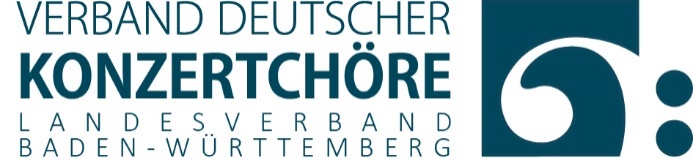 